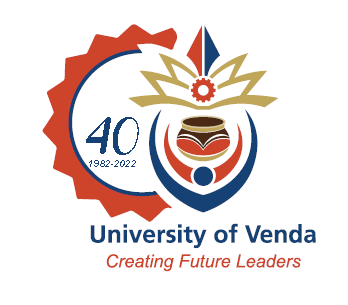 CORRECTION/REBUTTAL TEMPLATE FOR MINI DISSERTATION [   ] DISSERTATION [   ] THESIS [   ]Declaration by the studentI hereby declare to have attended to all comments, suggestions and recommendations as provided in the reports made by the External Examiner(s) to the to the satisfaction of the supervisor(s). Issues not attended to had been clearly provided with rationale for not attending them.………………………………………					……………………………..Student Signature						Date---------------------------------------------------------------------------------------------------------------------------Declaration by the supervisorI declare that the student had attended to the external examiners’ comments, suggestions and recommendations to the satisfaction of the supervisor as provided in the external examiners’ report. Issues not attended to had been clearly provided with rationale for not attending them.The student has provided the corrected mini dissertation/dissertation/thesis with highlighted corrections done on the document and the final one without highlights for final submission to the examination office. ………………………………………					……………………………..Supervisor Signature					Date---------------------------------------------------------------------------------------------------------------------------Declaration by the Head of Department (HoD)I declare that the student had attended to the external examiners’ comments, suggestions and recommendations to the satisfaction of the supervisor as provided in the external examiners’ report. Issues not attended to had been clearly provided with rationale for not attending them. The student has provided the corrected mini dissertation/dissertation/thesis with highlighted corrections done on the document and the final one without highlights for final submission to the examination office. ………………………………………					……………………………..Head of Department (HoD) Signature			Date---------------------------------------------------------------------------------------------------------------------------Declaration by the Executive Dean/Deputy DeanI declare that the student had attended to the external examiners’ comments, suggestions and recommendations to the satisfaction of the supervisor as provided in the external examiners’ report. Issues not attended to had been clearly provided with rationale for not attending them. The student has provided the corrected mini dissertation/dissertation/thesis with highlighted corrections done on the document and the final one without highlights for final submission to the examination office. ………………………………………………………					……………………………..Executive Dean/Deputy Dean Signature				DateStudent’s Title (Mr./Ms.)Students’ Name (Initials & Surname)Student NumberFacultyDepartmentProject Title/ TopicSupervisorCo-SupervisorExternal Examiners’ Recommendations or SuggestionsAction takenPage NumberEXTERNAL EXAMINER 1EXTERNAL EXAMINER 1EXTERNAL EXAMINER 1EXTERNAL EXAMINER 2EXTERNAL EXAMINER 2EXTERNAL EXAMINER 2